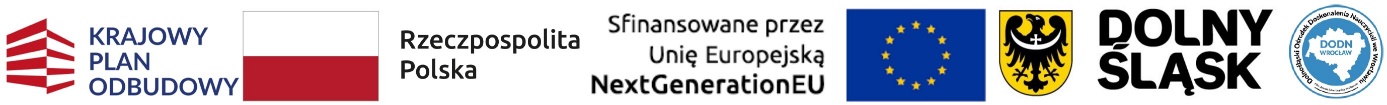 Załącznik nr 2 do Zapytania cenowegoFORMULARZ OFERTOWYDane Wykonawcy: Nazwa: ........................................................................................................................................Siedziba: ......................................................................................................................................Adres poczty elektronicznej: .......................................................................................................Nr telefonu: ................................................................................................................................Nr faksu: .....................................................................................................................................Numer REGON: .........................................................................................................................Nr NIP .........................................................................................................................................Nr KRS .........................................................................................................................................Województwo DolnośląskieDolnośląski Ośrodek Doskonalenia Nauczycieli we WrocławiuUl. Trzebnicka 42-4450-230 WrocławOferujemy wykonanie zamówienia na zakup i dostawę sprzętu komputerowego w ramach projektu „Zbudowanie systemu koordynacji i monitorowania regionalnych działań na rzecz kształcenia zawodowego, szkolnictwa wyższego oraz uczenia się przez całe życie w tym uczenia się dorosłych, w Województwie Dolnośląskim”, zgodnie z wymogami zapisanymi w zapytaniu cenowym i Opisie Przedmiotu Zamówienia: Cena brutto: ……………………………………………..Słownie: ……………………………………………………VAT: ………% tj. …………………………………………….Cena netto: ………………………………………………..Słownie: …………………………………………………….W celu dokonania oceny ofert pod uwagę będzie brana łączna cena brutto.Szczegółowa oferta:Cena obejmuje wszystkie konieczne składniki do realizacji przedmiotu zamówienia łącznie z podatkiem VAT. Oświadczamy, że zapoznaliśmy się ze Opisem Przedmiotu Zamówienia i uznajemy się za związanych określonymi w niej postanowieniami i zasadami postępowania i nie wnosimy żadnych zastrzeżeń.Oświadczamy, że posiadamy doświadczenie w realizacji co najmniej jednej dostawy sprzętu komputerowego dla jednostek publicznych.Oświadczamy, że zapoznaliśmy się z warunkami umowy i nie wnosimy do nich zastrzeżeń.Oświadczamy, uzyskaliśmy wszelkie informacje niezbędne do prawidłowego przygotowania i złożenia niniejszej oferty.Deklarujemy, że wszystkie oświadczenia i informacje zamieszczone w niniejszej ofercie są kompletne, prawdziwe i rzetelne.Uważamy się za związanych niniejszą ofertą przez okres 30 dni od dnia upływu terminu składania ofert.Oświadczamy, że zrealizujemy przedmiot zamówienia w ciągu 14 dni od dnia podpisania umowy.Przyjmujemy warunki płatności, tj. do 30 dni od daty doręczenia zamawiającemu prawidłowo wystawionej przez Wykonawcę faktury VAT. Oświadczam, że wyrażam zgodę na otrzymywanie korespondencji w trakcie postępowania drogą elektroniczną.Oświadczam, że posiadam niezbędną wiedzę i doświadczenie oraz potencjał techniczny, a także, że dysponuję osbami zdolnymi do wykonywania zamówienia.Oferta zawiera ............. ponumerowanych stron. Załączniki do niniejszej oferty stanowią niżej wymienione dokumenty: • ......................................................................................................................................... ......................................................................................................................................... .....................................dnia .............................. . …………………………………………………Imienna pieczęć i podpis Wykonawcy * niepotrzebne skreślićLPNAZWAZAPROPONOWANY ARTYKUŁILOŚĆCENANETTOCENA BRUTTOWARTOŚĆ NETTOWARTOŚĆ BRUTTO1Laptop22Laptop43Monitor24Rzutnik multimedialny25Stacja dokująca26Mysz komputerowa67Klawiatura28Słuchawki29Urządzenie wielofunkcyjne do druku210Prezenter2RAZEMRAZEMRAZEMRAZEMRAZEMRAZEM